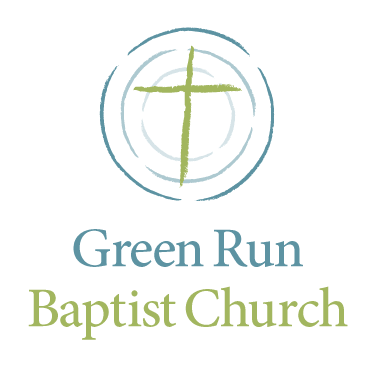 Loving God, Loving Others andLeading People to ChristA Lord’s Day Worship Gathering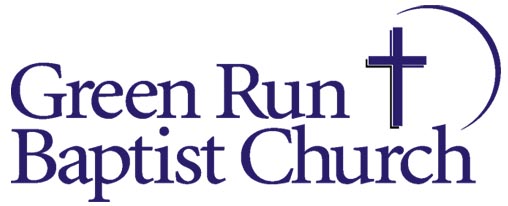 December 29, 2019Preparing for WorshipThe Lord’s Day is the first and best day of the week for the people of God.  We gather together as the church to corporately worship Jesus Christ and be nourished by His Word.  It is our desire to promote a deep love for Jesus Christ in all things, among all people, for their joy and His glory. We encourage you to take time before the service to prayerfully prepare your heart and mind to worship the Lord and celebrate His presence. Call to Worship				           2 Samuel 22:2b-4“The Lord is my rock and my fortress and my deliverer; my God, my rock, in whom I take refuge, my shield and the horn of my salvation, my stronghold and my refuge; my Savior, You save me from violence. “I call upon the Lord, who is worthy to be praised, and I am saved from my enemies. Invocational Prayer of Adoration   		This is a prayer asking God to be with us as we worship.PRAISE TO THE LORD THE ALMIGHTY                                  		NEANDER/COTTRELL Praise to the Lord, the Almighty, the King of creationO my soul, praise Him, for He is thy health and salvationAll ye who hear, now to His temple draw nearPraise Him in glad adorationPraise to the Lord, who o’er all things so wondrously reignethShelters thee under His wings, yea, so gently sustainethHast thou not seen, how thy desires e’er have beenGranted in what He ordaineth?Praise to the Lord, who doth prosper thy work and defend theeSurely His goodness and mercy here daily attend theePonder anew, what the Almighty can doIf with His love He befriend theePraise the Lord, praise the LordPraise the Lord, praise the LordPraise to the Lord, O let all that is in me adore HimAll that hath life and breath, come now with praises before HimLet the amen sound from His people againGladly for all we adore Him©1999 First Hand Revelation Music (Admin. by Integrity Music, Inc.)/van Ness Press, Inc. (Admin. by LifeWay Christian Resources) CCLI No. 856442BEFORE THE THRONE OF GOD ABOVE                                          COOK/BANCROFT	 Before the throne of God aboveI have a strong and perfect pleaA great High Priest whose name is LoveWhoever lives and pleads for meMy name is graven on His hands,My name is written on his heartI know that while in heaven He standsNo tongue can bid me thence departNo tongue can bid me thence departWhen Satan tempts me to despair And tells me of the guilt withinUpward I look and see Him thereWho made an end to all my sinBecause the sinless Savior diedMy sinful soul is counted freeFor God, the just, is satisfiedTo look on Him and pardon meTo look on Him and pardon meBehold Him there, the risen LambMy perfect, spotless righteousnessThe great unchangeable I am,The King of glory and of graceOne with Himself, I cannot dieMy soul is purchased by His bloodMy life is hid with Christ on highWith Christ, my Savior and my GodWith Christ, my Savior and my GodI bow before the cross of ChristAnd marvel at this love divineGod’s perfect Son was sacrificedTo make me righteous in God’s eyesThis river’s depths I cannot knowBut I can glory in its floodThe Lord Most High has bowed down lowAnd poured on me His glorious loveAnd poured on me His glorious loveHallelujah, my life is found in Jesus ChristHallelujah, for I am His and He is mine© 1997 Sovereign Grace Worship (Admin. by EMI Christian Music Publishing (IMI))CCLI No. 856442Robinson Lane Music (Admin. by Music Services, Inc.)CCLI No. 856442Prayer of Intercession         		              Galatians 6:1-2	Brethren, even if anyone is caught in any trespass, you who are spiritual, restore such a one in a spirit of gentleness; each one looking to yourself, so that you too will not be tempted. Bear one another’s burdens, and thereby fulfill the law of Christ.ALL I HAVE IS CHRIST				                JORDAN KAUFLINI once was lost in darkest night, yet thought I knew the wayThe sin that promised joy and life had led me to the graveI had no hope that You would own a rebel to Your willAnd if You had not loved me first, I would refuse You stillBut as I ran my hell-bound race, indifferent to the costYou looked upon my helpless state and led me to the crossAnd I beheld God’s love displayed, You suffered in my placeYou bore the wrath reserved for me, now all I know is graceHallelujah!  All I have is ChristHallelujah!  Jesus is my lifeNow Lord I would be Yours alone, and live so all might seeThe strength to follow Your commandsCould never come from meO Father use my ransomed life in any way You choose,Please Father use my ransomed life in any way You choose,And let my song forever be my only boast is YouHallelujah!  All I have is ChristHallelujah!  Jesus is my life© 2008 Sovereign Grace Praise (Admin. by EMI Christian Music Publishing (IMI))CCLI No. 856442LIFT HIGH THE NAME OF JESUS	              CASH/DEBARRA/GETTYLift high the name of Jesus
Of Jesus our King
Make known the power of His grace
The beauty of His peace
Remember how His mercy reached
And we cried out to Him
He lifted us to solid ground
To freedom from our sinOh sing my soul
And tell all He's done
Till the earth and heavens Are filled with His gloryLift high the name of Jesus
Of Jesus our Lord
His power in us is greater than
Is greater than this world
To share the reason for our hope
To serve with love and grace
That all who see Him shine through us
Might bring the Father praiseOh sing my soul
And tell all He's done
Till the earth and heavens Are filled with His gloryLift high the name of Jesus
Of Jesus our Light
No other name on earth can save
Can raise a soul to lifeHe opens up our eyes to see
The harvest He has grown
We labor in His fields of grace
As He leads sinners home© 2013 Alletrop Music (Admin. by Music Services, Inc.); DeBarra, Fionan (Admin. by Music Services, Inc.); Gettymusic (Admin. by Music Services, Inc.)CCLI #856442Affirmation of Faith  			          1 Timothy 3:14-16     Leader: I am writing these things to you, hoping to come to you before long; but in case I am delayed, I write so that you will know how one ought to conduct himself in the household of God, which is the church of the living God, the pillar and support of the truth. By common confession, great is the mystery of godliness:All: He who was revealed in the flesh, was vindicated in the Spirit, seen by angels, proclaimed among the nations, believed on in the world, taken up in glory.Passing the Peace and AnnouncementsMorning MessageThe Lord teaches us through the reading and preaching of His Word.   “PREPARING FOR THE FINAL DAY” HEBREWS 10:19-25MARK HALLCelebration of the Lord’s SupperThe Lord invites us to His table to receive strength and joy in Christ. introduction to the Lord’s Table	The Lord Jesus instituted this covenant meal to be observed in His churches until He returns.  We gather around the table each Lord’s Day to remember the life, death and resurrection of Christ in place of sinners, to express our unity, and anticipate His return. All baptized believers, both covenant members and guests, are invited to eat the bread and drink the cup in obedience to Jesus’ command.  We ask that the head of each household would govern and guard the celebration of the Lord’s table by their family, especially in the instruction and participation of children.Closing HymnAmazing Grace                                                	               john newton                                                                      Amazing grace!  How sweet the sound 
That saved a wretch like meI once was lost, but now am foundWas blind, but now I see‘Twas grace that taught my heart to fearAnd grace my fears relievedHow precious did that grace appearThe hour I first believedThe Lord has promised good to meHis Word my hope securesHe will my shield and portion beAs long as life enduresWhen we’ve been there ten thousand years
Bright shining as the sunWe’ve no less days to sing God’s praise Than when we first begun© Words: Public Domain; Music: Public Domain CCLI No. 856442Benediction					        	        JUDE 24-25Now to Him who is able to keep you from stumbling, and to make you stand in the presence of His glory blameless with great joy, to the only God our Savior, through Jesus Christ our Lord, be glory, majesty, dominion and authority, before all time and now and forever. Amen.SERMON NOTES“Preparing for the Final Day”Hebrews 10:19-25Mark HallOPPORTUNITIES AND ANNOUNCEMENTSWednesday Night Activities – There will be no Wednesday Night Activities this week.Bible Fellowship Classes will resume next Sunday, January 5th @ 9:00am.Children’s Church – There will be no Children’s Church for ages 4-8 today. What a privilege to have them join us for the whole service.Panama Mission Trip – The upcoming trip in March has been postponed.Window Installation – The process for installing the windows has begun. Please be in prayer that this would go smoothly and that GRBC would be good hosts for those working on replacing the windows.The windows are currently being installed on the playground side of the church building. Because there may be screws or fragments of glass laying on the ground, please do not allow your children onto the playground. We do not want them to possibly get hurt.Church Office Closed – The Church office will be closed from through January 1st. The voicemail will be periodically checked during that week.Help is Needed – If you are available on Wednesday morning, January 1st @ 11:00am, Christmas decorations will be taken down. Many hands make light work. See Robin Cook for more information.Children’s Ministry Volunteers – We are in need of more volunteers for Children’s Church. If you would be willing to serve on a rotation for either the 2-3 year olds or the 4-8 year olds, please contact Mark Hall as soon as possible.